AGRICULTURAL ENGR. SAJJAD PROFESSIONAL EXPERIENCEA)  UAE Field Experience.More than Eight Years’ Experience in Pests Control Sector, Six Years in UAE including.                        In-depth Knowledge of Site inspection, identification of pest & suggesting the control measures. Interfacing with the customer and client representatives for all Pest Management related issues, treatments, and information.Maintaining maps, photographs and records of each site and treatment applied.Evaluating status of Pest Control equipment and facilities.Identify new business opportunities and pass on to the sales team.Educating the clients before and after the treatment about the Safety Preparing and maintaining food processing units and F & B outlets for HACCAP audits.Conduct pest control & hygiene audit inspections & maintain records of inspections and treatments. Operational & Technical ExperienceScheduling the Basic and Preventive Pest Management treatment for the assigned Field staff.Preparing and submitting a comprehensive cost analysis reports totop management for securing a profitable business volumes.Improving cost control and maximize labor force allocations in all projects.Investigate complaints from the public and other jurisdictions regarding Pest control and chemical application.Training and monitoring crews' application and handling of chemicals ensuring that safety equipment and protective devices are properly used.Purchasing of pesticides, rodenticides, accessories, machines and safety wear for  operators as per the Municipality standards.B)  PAKISTANOne year experience as Agriculture Officer at Swat Agricultural Extension Department Amankot Swat.Detection of Snake infestation by using TRAINED DOGS in Blue zone Islamabad.Research on Termites Pre and Post control Techniques at NIFA Research Station Peshawar Pakistan.  (Nuclear Institute for Food and Agriculture).Six Month Research on integrated Control of fruit flies at NIFA.Integrated control of Ticks, Flies & Mosquitoes at Malakand Dairy Farm Agricultural University Peshawar Pakistan.C)   PAST ORGANIZATIONS (UAE)Boecker Public Health .Worked as assistant Technical Manager & Quality Control Officer. (Operating in all States of UAE) Majestic Desert Pests Control  &  Germen Pests Control. Support Operations, Provided technical assistance, Project and Sales Coordinator. ((Based in Dubai  Abu Dhabi  & Sharjah).D)   CURRENT ACTIVITIES:                                                 Presently working at Safe House Pests Control company as  Pests management specialist, Project & Sales Co-coordinator   in multiple discipline pests          control projects such as Hospitals, Residential, Commercial, and industrial buildings.  Key Responsibilities at Current Organization. Project  & Sales Co-coordinator Operational and Technical Support.Ensuring of on time Delivery & Satisfactory Services for the Client.Quality Control.Project Management. Closing Sales Deals.Provide continuing, up-to-date training to service technicians. E)   CORE COMPETENCIESGreat knowledge of Site Inspection, Cost estimation, Quoting, Invoicing, Organizing and finalizing the deal and specification of the contracts for different pests control activities.Resolves administrative problems by coordinating preparation of reports, analyzing data, and identifying solutions.organizing and storing paperwork, documents and computer-based information.Understand the biology, behavior & control of public health insects pest.Identifying Pest Concerns of the client and engaging them for their responsibilities in integrated pest management plan.E)   ACADAMIC QUALIFICATION.              BSc(Hons) Agricultural Engineer, Specialized in ENTOMOLOGYF)   COMPUTER SKILL          ●  MS Office   ● MS Power Point      ● InternetG)   PERSONAL INFORMATIOM                                Nationality:                Pakistani Gender:                      Male                                       Marital status:          SingleDate of Birth             03-01-1985                                                                                                                                           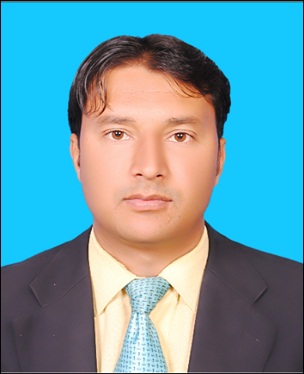 